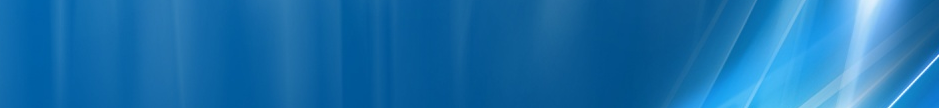 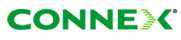 Inca un microcell care a mostenit un ID din gama 30xx – asa ca a fost probabil instalat destul de devreme… Este în spatele Primariei generale Bucuresti, montat pe stâlpul din dreapta portii metalice de intrare în curtea Detasamentului de pompieri Mihai Voda – sau mai pe scurt e pe Splaiul Independentei, vis-à-vis de Petrom…Locatia afisata de Busola este complet aiurea, nu exista nimic cu acest nume în zona ! BCCHAfiseazaLACCIDTRXDiverse15 Aviatorilor11142307113FH 1 / 15 / 312Ter 0BA_List 5 / 7 / 9 / 11 / 13 / 15 / 18 / 20 / 33 / 35 / 37 / 39 / 57 / 59 / 61RAM-111 dBmRAR2Test 7EAHC B  |  2Ter 0T321240BSIC 7  /  RLT 16MTMS-TXPWR-MAX-CCH3     |33 dBmPRP4DSF22BABS-AG-BLKS-RES1CNCCCH configuration0     |Not CombinedRAI1RAC6CRH8